Fremont Soccer Portrait Day Schedule Info.From Erin Harmon PhotographyErinharmon.zenfolio.comIn order to get your portraits done in a timely manner, we ask that you arrive 15 minutes early and for 3 parents volunteer to assist us each scheduled portrait day.  Your jobs will be to. Check off athletes as they arrive (by teams) that return a flyer order as you also will number on their flyer as well as by their name on form. Prepare and pose players for team portrait.  Photographer will provide a line-up if needed.Stand by to answer questions and assist athletes, volunteers & photographer.  Be sure players clothing is represented correctly, faces cleaned and entire team & coach present.Each team will take around 15 min. Coaches should be present with entire team for team portraits as well. ;)  You will check in at table to hand in your order flyers and be checked off. You will then be directed to the photographer for individual portraits.  Immediatley following you will step over to team area where a parent volunteer will set you in place. As photographer takes last team members photo, she will step over and photograph the team portrait.Rec Teams: Thurs. Aug. 25th @ 6pm (2 dates)Thurs. Sept. 1st @ 6pmIf you can arrive 15-20 min early, that’d be great!   The quicker we begin, the more teams we can knock out. This evening we will get 8-12 teams & individual portraits completed.  Our goal is a minimum of 10.  YDP Teams:Sat. Aug. 27th @ 9amBackup date: Sept. 10th @ 9amPlease try to arrive 15 minutes early as well.  We will begin at 9am.  Photographers will take a quick break at 11am & 1pm if needed.  Coaches please have your teams together and ready for portraits.  4U Teams:Mon. Aug. 29th @ 6pmBackup date: Sept. 12th @ 6pmWe ask each team to arrive 15 minutes early if possible. There aren’t too many 4U teams so we won’t have to move as fast however, please stay with your teammates until we have completed each player’s portrait as well as the team portrait.If a child knows in advance that they will not be in town for their scheduled time, they may come to one of the other scheduled times. Just be sure I or my helpers know so we can get him/her in the correct place. If they missed the team picture time, they will not be included in the team pose. There will not be another scheduled time to retake pictures. I want to thank you all ahead of time for the opportunity to serve your soccer teams this year and sincerely hope to continue to gain a great relationship with all the families participating in the club and with myself.  THANK YOU to all the volunteers that will help during picture days!  Parent involvement is the key to success!  If you have any questions, please contact me any time.  402-443-6330  harmonphotography7@gmail.com Good Luck this season!!  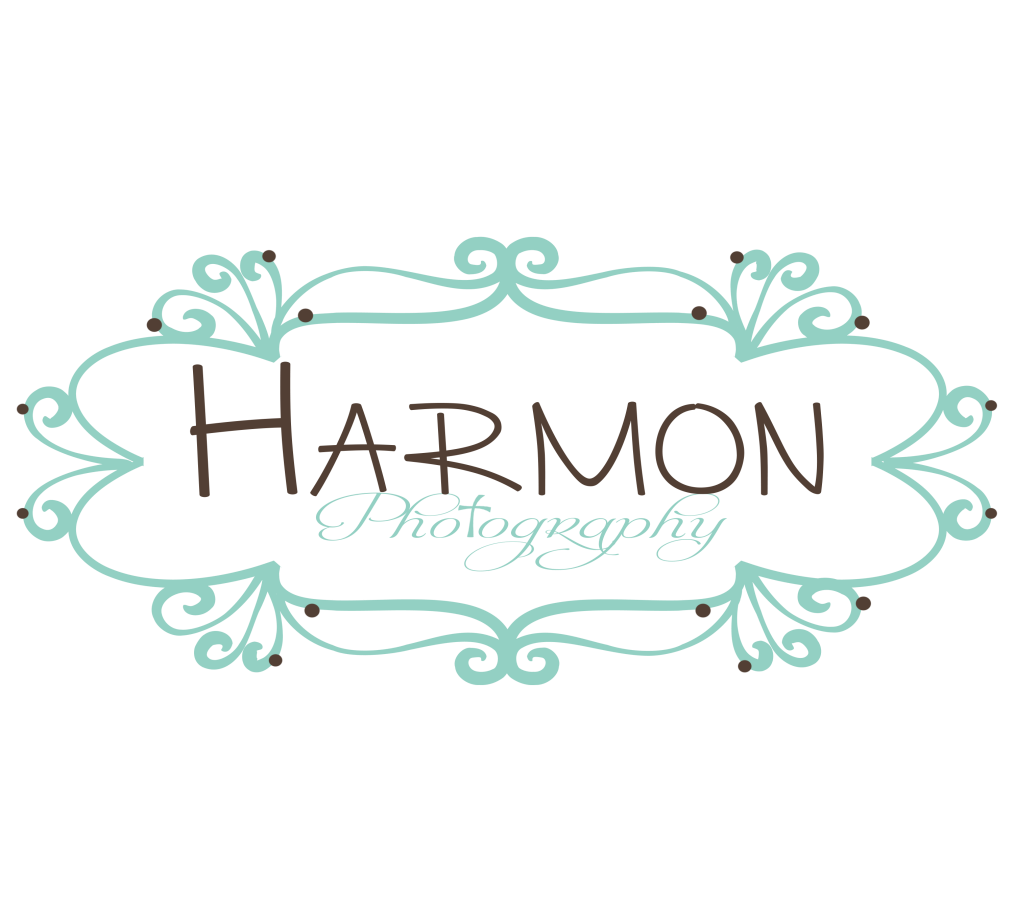 Rec: Aug. 25th & Sept. 1st @ 6pmYDP: Aug. 27th @ 9amU4: Aug. 29 @ 6pmContact Photographer Erin Harmon with photo questions atHarmonphotography7@gmail.com  402-443-6330  erinharmon.zenfolio.com 